Playbook to Inject the Healthy Undercurrent of Connection to GodUnmet Primal Need Seed  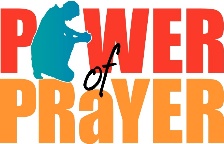 Connecting to God through Prayer Who:  Mom and Dad and their son, JacksonWhat:  Mom and Dad will begin each day by praying the “Prayer for our son” prayer together When: Each morning, Monday - SundayWhere: Our BedroomHow: Mom and Dad will hold hands each morning before leaving their bedroom and pray the “Prayer for our son” prayer together, alternating who prays the prayer aloud each day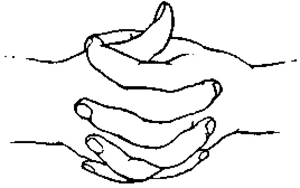 